§321.  Time and place; procedure(CONTAINS TEXT WITH VARYING EFFECTIVE DATES)Each party shall hold a state convention between March 1st and August 1st biennially during each general election year.  [PL 2005, c. 387, §4 (AMD).]1.  (TEXT EFFECTIVE UNTIL 1/01/24) Time, place and representation.  The party's state committee shall determine the time, place and basis of representation for the convention.  Delegates must be qualified to vote in the party's primary election unless otherwise permitted by party rules.[PL 2005, c. 387, §4 (AMD).]1.  (TEXT EFFECTIVE 1/01/24) Time, place and representation.  The party's state committee shall determine the time, place and basis of representation for the convention, except that unenrolled voters who participate in the party's primary election must be considered members of the party for purposes of allocating delegates.  Delegates must be members of the party unless otherwise permitted by party rules.[PL 2021, c. 750, §4 (AMD); PL 2021, c. 750, §14 (AFF).]2.  Proceedings at convention.  The convention shall do the following:A.  Elect a secretary and a chair of the convention in that order;  [PL 2005, c. 387, §4 (AMD).]B.  Adopt a platform for the next general election;  [PL 1985, c. 161, §6 (NEW).]C.  Nominate the number of presidential electors to which the State is entitled;  [PL 1985, c. 161, §6 (NEW).]D.  Determine the size of the state, district and county committees and the method of their election;  [PL 2005, c. 387, §4 (AMD).]E.  Elect a district committee for each congressional district; and  [PL 1985, c. 161, §6 (NEW).]F.  Elect a county committee for each county from persons nominated at municipal caucuses held in the county, unless party rules provide for county committee members to be elected directly by their respective municipalities.  If a municipality entitled to nominate a person for election to the county committee fails to do so, the convention may elect any resident of that municipality to the county committee.  [PL 2005, c. 387, §4 (AMD).][PL 2005, c. 387, §4 (AMD).]SECTION HISTORYPL 1985, c. 161, §6 (NEW). PL 2005, c. 387, §4 (AMD). PL 2021, c. 750, §4 (AMD). PL 2021, c. 750, §14 (AFF). The State of Maine claims a copyright in its codified statutes. If you intend to republish this material, we require that you include the following disclaimer in your publication:All copyrights and other rights to statutory text are reserved by the State of Maine. The text included in this publication reflects changes made through the First Regular Session and the First Special Session of the131st Maine Legislature and is current through November 1, 2023
                    . The text is subject to change without notice. It is a version that has not been officially certified by the Secretary of State. Refer to the Maine Revised Statutes Annotated and supplements for certified text.
                The Office of the Revisor of Statutes also requests that you send us one copy of any statutory publication you may produce. Our goal is not to restrict publishing activity, but to keep track of who is publishing what, to identify any needless duplication and to preserve the State's copyright rights.PLEASE NOTE: The Revisor's Office cannot perform research for or provide legal advice or interpretation of Maine law to the public. If you need legal assistance, please contact a qualified attorney.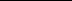 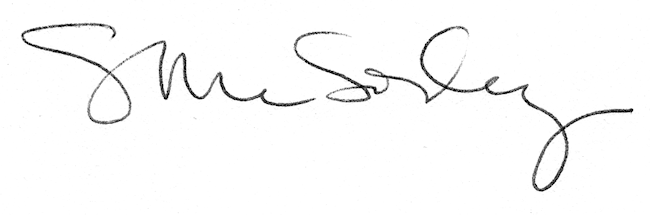 